7Б35 Станок поперечно-строгальный 50т.рОсновное назначение строгальных станков — это обработка долблением плоских и фасонных линейчатых поверхностей, пазов и канавок в разнообразных деталях, а также штампов различных видов.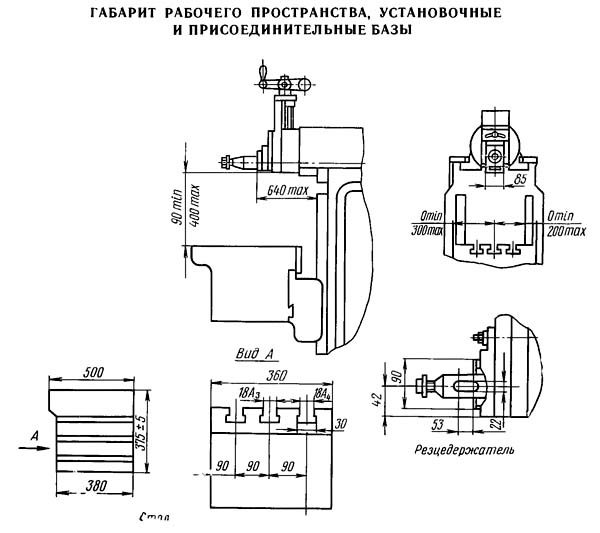 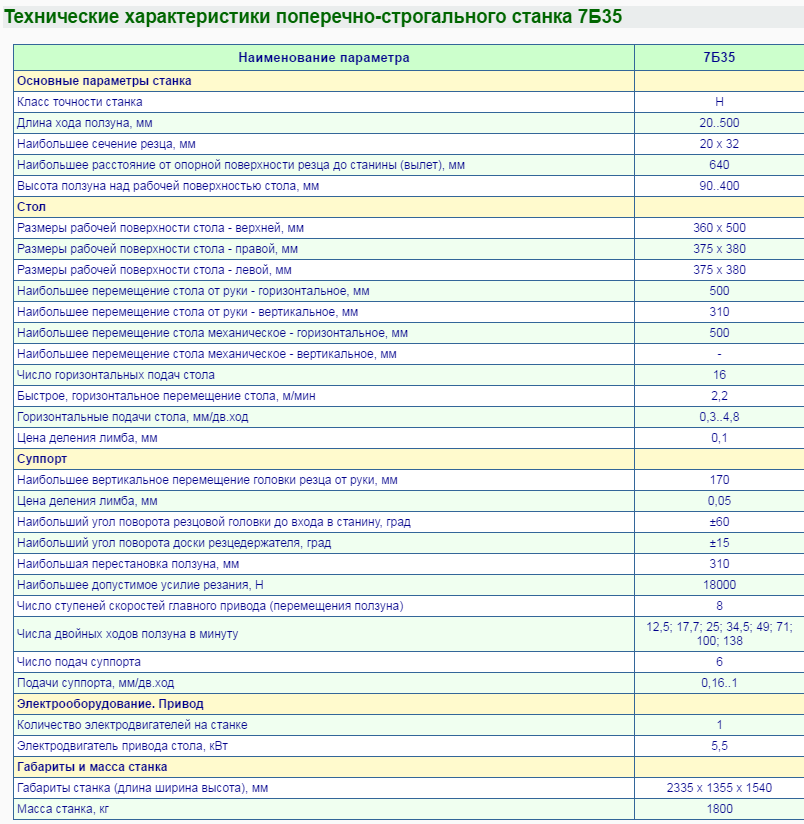 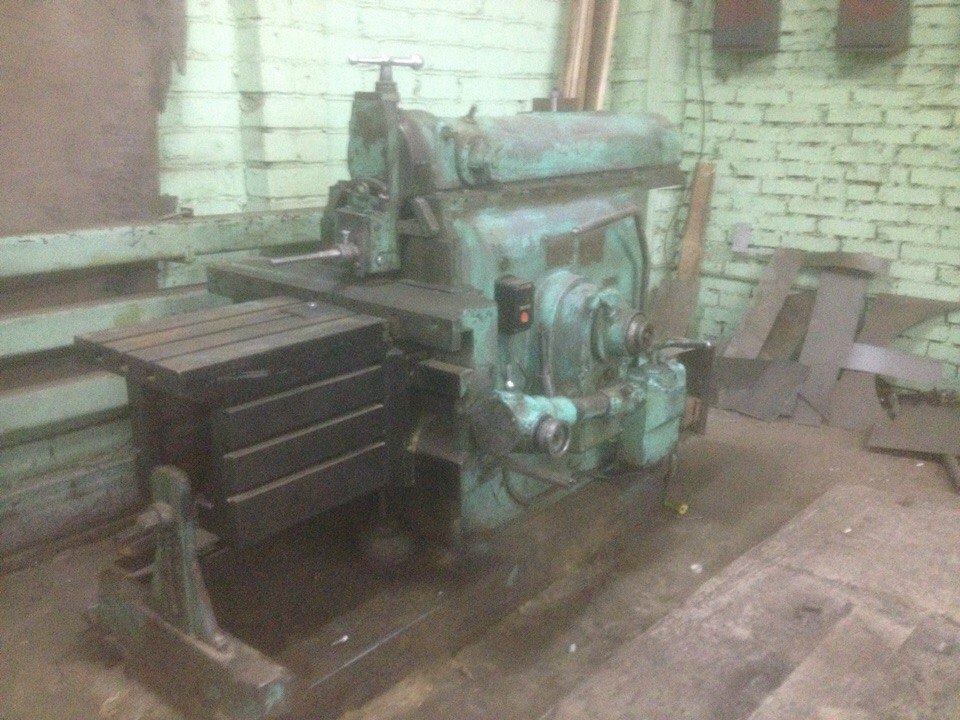 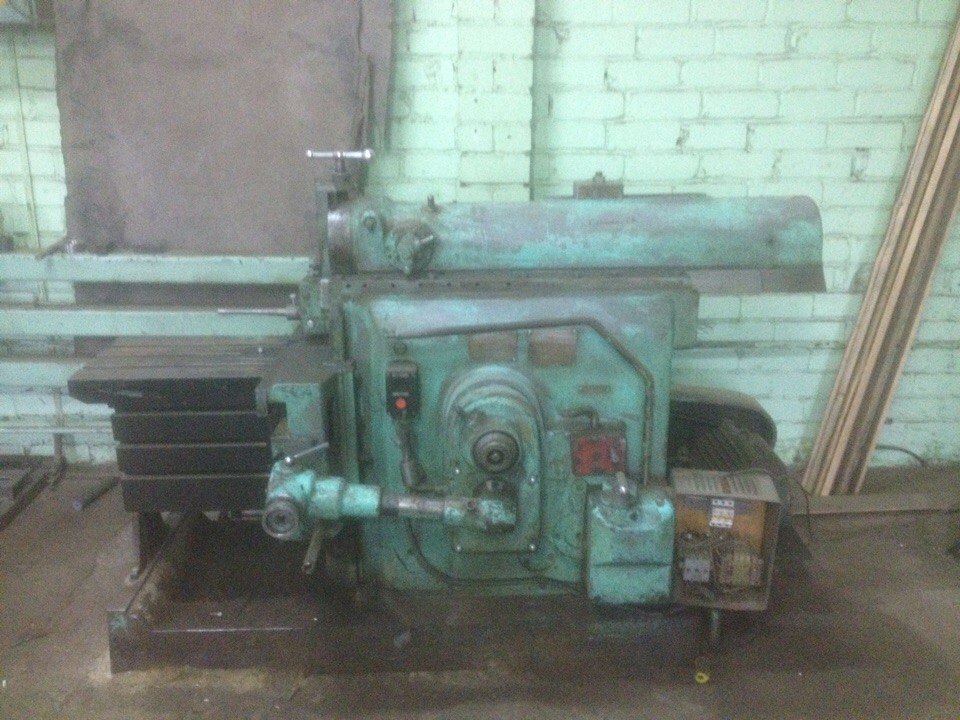 